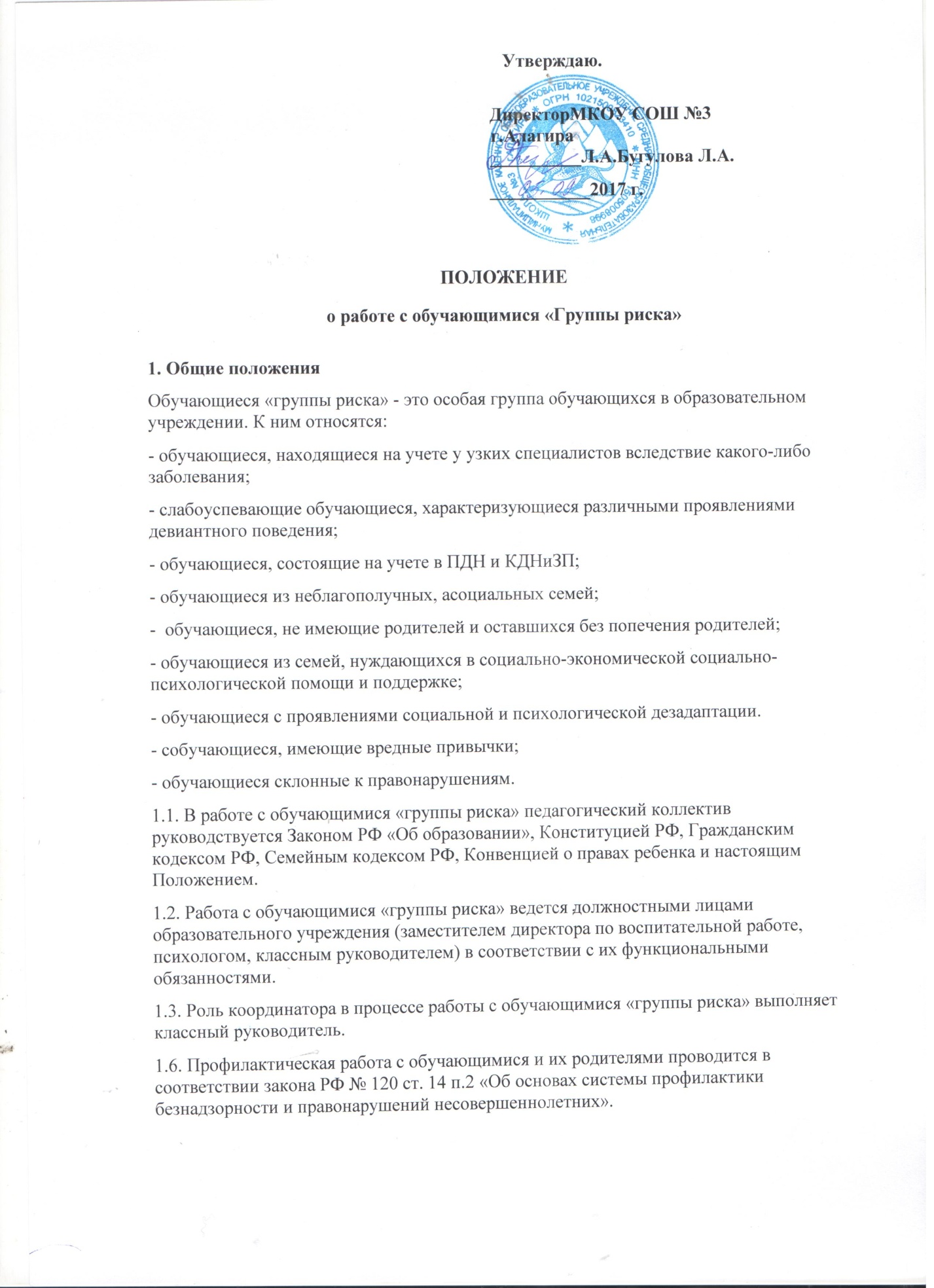 2. Цель и задачи работы с обучающимися «группы риска»Цель:     создание правовых, социально-организационных условий для самореализации личности и формирование мотивов положительной социализации личности, повышения самооценки, адаптация в социуме образовательного учреждения и в обществе в целом.2.1. Достижение основной цели требует решения следующих задач:усиление контроля над обучающимися «группы риска»;коррекция поведения;профилактика правонарушений, безнадзорности;создание условий для формирования культуры здорового образа жизни;содействие доступу обучающихся к различным  формам эффективной защиты, рассмотрению их жалоб и заявлений;содействие решению социальных проблем, развитие гражданской и социальной активности;создание условий для патриотического и духовно-нравственного воспитания, интеллектуального и творческого развития подростков.2.2. Важнейшими направлениями работы с обучающимися «группы риска» являются:совершенствование уровня компетентности педагогов, который позволяет адаптировать массовое обучение к индивидуальным особенностям каждого ребенка;направление  коллективного воздействия на обучающихся, имеющих девиантное поведение;коррекция форм общения, поведения;формирования культуры поведения, культуры чувств;борьба с вредными привычками;индивидуальная работа со слабоуспевающими, "трудными" обучающимися и их семьями; оказание педагогической помощи родителям, вовлечение родителей в учебно-воспитательную работу класса, школы; оказание социально-психологической и педагогической помощи несовершеннолетним, имеющим отклонения в развитии или поведении, либо проблемы в обучении;выявление несовершеннолетних, находящихся в социально-опасном положении, а также не посещающих или систематически пропускающих по неуважительным причинам занятия, принятие мер по их воспитанию и получению ими образования;участие в организации летнего отдыха, досуга и занятости обучающихся, не имеющих родителей и оставшихся без попечения родителей.3. Формы и методы работы с детьми «группы рискаклассный руководитель ведет учет профилактических работ с обучающимися класса и их родителями;включение обучающихся в работу кружков, объединений, общественных организаций;привлечение обучающихся к разовым и постоянным общественным поручениям;организация индивидуальной работы преподавателей с обучающимися по формированию положительных мотивов учения.4 . Права и обязанности специалистов, работающих с обучающимися «группы риска»4.1. Специалисты и педагоги, работающие с обучающимися «группы риска» обязаны планировать свою деятельность в соответствие с настоящим Положением в рамках взаимопонимания и сотрудничества.4..2. При грубом нарушении обучающимися дисциплины учебного процесса преподаватель обязан в течение дня поставить в известность классного руководителя.4.3. Классный руководитель обязан в течение 3-х дней поставить в известность о поведении обучающегося родителей (законных представителей) и провести с ними беседу.4.4. При выявлении у обучающегося определенных проблем, требующих длительного контроля со стороны психолога классный руководитель обязан поставить обучающегося на учет и предоставить следующие документы:- характеристика на обучающегося;- итоги успеваемости и посещаемости обучающегося за месяц;- проведенная индивидуальная работа с обучающимся и родителями(законными представителями);4.5. При отсутствии результатов по коррекции поведения и учебы обучающегося по инициативе классного руководителя обучающийся может быть вызван на совет профилактики или малый педсовет, и поставлен на ВШУ, в «группу риска».4.6. В случае, когда вышеперечисленные меры не дают результатов, по решению совета профилактики материал в отношении данного обучающегося или его родителей направляется в комиссию по делам несовершеннолетних.